4.22	AVIATION TECHNOLOGY (450)4.22.1  Aviation Technology Paper 1 (450/1)1.	Roles of a ground controller.(i)	Directing all ground traffic in designated “movement areas”, except the traffic onrunways.(ii)	Instruct vehicles and other equipments on which taxiways to use, which runway theywill use (in the case of planes), where they will park and when it is safe to crossrunways.(iii)	Handover planes ready to take off, to tower control, before entering the runway.(iv)	Take over control after a plan has landed after departing from the runway.(v)	Brief the pilot on weather conditions and flight plan.Any (3 x 1  =  3 marks)2.	(a)	Methods of controlling movement of tools in an aircraft hangar:(i)	Inventory method to book out tools and note when missing.(ii)	Shadow board or tools rack with designated space for specific tools.(2 x 1  =  2 marks)(b)	Methods of alerting personnel in the event of fire outbreak.·	Telephone using a special number allocated for fire calls.·	Manual gongs fitted in the buildings for alerting occupant.·	Electrically operated fire alarms which provide audible and visible warnings.·	Automatic fire detectors fitted on high risk sites which activate audible andvisible alarms incase of fire or smoke detection.·	Shouting incase of fire.13.	Reasons of using timber in aircraft construction.·	It is easy to work with·	It can withstand repeated stress and vibrations·	It is good in sound- proofing·	It is light and strong·	It does not corrode.(Any 4 x21  = 2 marks)4.	(a)	An airport is a vast aviation area exclusively for commercial use for freight while anairfield is a relatively small area for private aviation base.(2 marks)(b)	Runway is a surface provided in an airport for aircrafts to land on or take off fromwhile a taxiway is used exclusively for aircraft ground manoeuvres.	(2 marks)552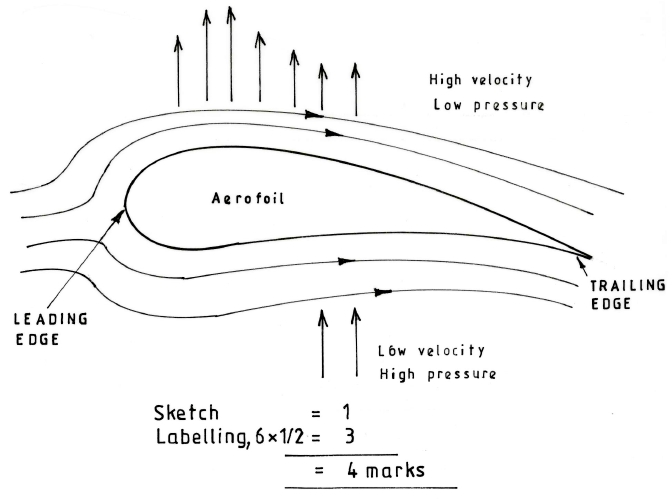 5.	Causes of flow change from lamina to turbulent.·	Roughness of the surface.·	Abrupt changes in direction  -  90% bends·	Shape  -  curvature determines how far separation occurs from leading edge.·	Speed of the aircraft.1(b)6.	(a)	Fairing  -  Additional structures provided to any structure to reduce its drag.(b)	Monocoque  -  is a type of fuselage structure in which all the load is taken by theskin.(c)	Rigging position is positioning of the aircraft when the longitudinal and lateralaxis of the aircraft are in horizontal plane for the purpose of coordinating thecontrol surfaces.(d)	Winglet is a small nearly vertical wing like surface usually of aerofoil section,attached to the wing tip.  It is usually located rearward above the wing tip and iseffective in reducing induced drag.553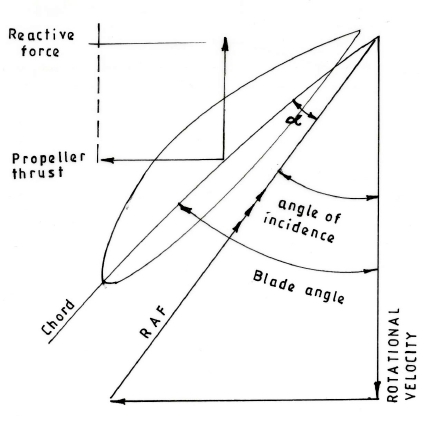 7.8.	(a)	Methods of preventing failure in an aircraft hydraulic system.·	Monitor the condition of all the system components for any impeding failure.·	Monitor the fluid by checking contamination, level, aeration e.t.c.(2 x 1  =  2 marks)(b)	Meaning of;(i)	RMI  -  Radial Magnetic indicator.  It helps the pilot to find the direction to theairport or for navigation.(ii)	DME  -  Distance Measuring Equipment.  It is used to determine the distance tothe VOR.(iii)	ILS  -  Instrument Landing System. It is used in poor weather to find the runwayand apply the correct approach at all times.(3 x 1  =  3 marks)554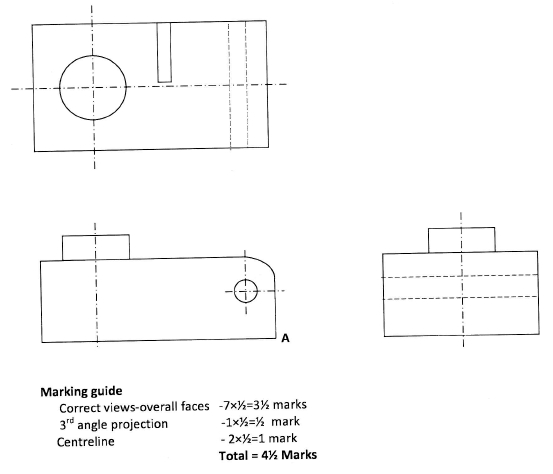 9.	Advantages of aluminium.(i)	Easy to work with:  requires simple tools and processes, and does not require atemperature - controlled or dust-free environment, as with composites.  Modern blindrivet fasteners have greatly simplified all-metal kit aircraft construction.(ii)	Malleability:  easy to form into many shapes, with almost no limit to the shapes it canbe formed into.(iii)	Environmentally friendly:  no health hazards to worry about when working with sheetmetal; recyclable.(iv)	Easy to inspect:  Construction or materials flaws are easily detected, as are defectiveparts and damage.(v)	Simple to repair:  rivets and fasteners can be easily removed to replace damaged partsor sections, and individual parts can be replaced without having to replace or rework anentire airframe section.(vi)	Corrosive resistance.10.(vii)     Proven durability:  high resistance to heat and moisture.555(Any 4 x 1  =  4 marks)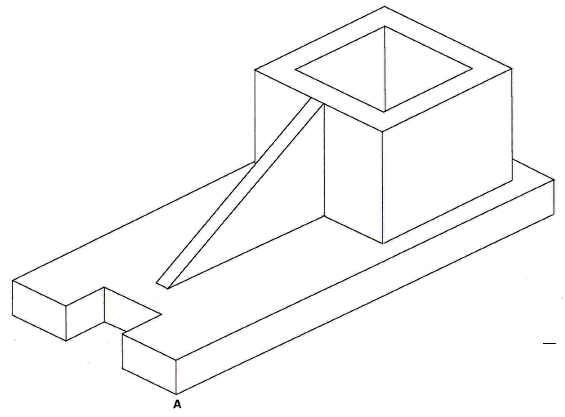 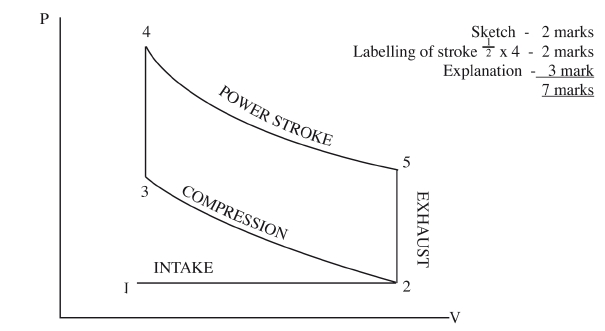 12.	(a)	Piston Engine p-v diagram.Isometric projection  -   1 mark1Correct hollow detail   -  2 marksCorrect slot  -  2 marksCorrect position A  -   1 markNeatness and linework  -   1 mark14 marks1	- Intake/induction - beginning of the cycle TDC2	- End of induction stroke.2 -3	- Compression - decrease in volume and increase in pressure.3-4	- Ignition at constant volume. Pressure increases.4-5	- Expansion/power stroke - exhaust gas expand- Drop in pressure and increase in volume.5-6	- Exhaust gases are expelled.  Pressure adjusts to the ambient.  The cyclecontinues.556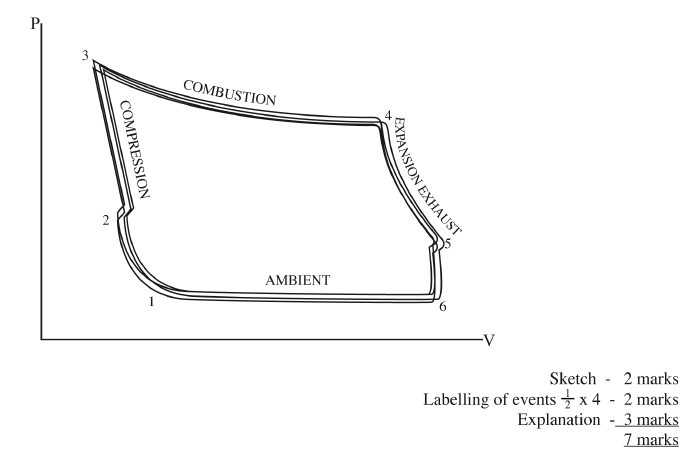 (b)	Jet engine p.v diagramPoint 1	-  Condition of air before being effected by inlet duct.Point 2	-  Air condition at the entrance of the compressor.Point 2 -3	-  Volume decreases and pressure increases.Point 3	-  Fuel injection, rapid increase in volume and temperature.  Pressuredrops slightly as volume increases.Point 4	-  Heated gases enter the turbine, energy is extracted.  Decrease in bothpressure and temperature.Point 5 -6	-  Condition of the exhaust gases flow to ambient air.557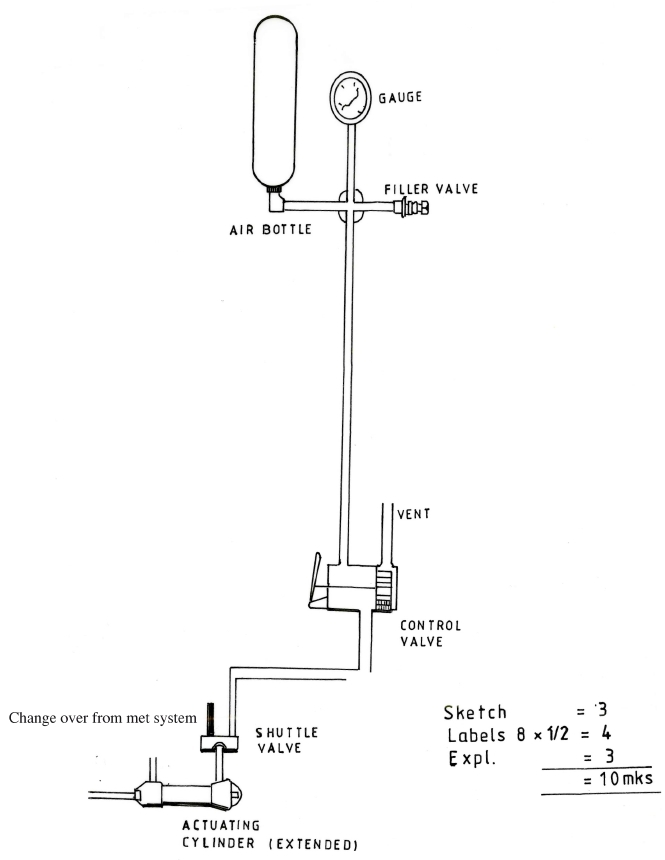 13.	(a)558Generally, the storage bottle system is used only for emergency operation.(i)	This system has an air bottle, a control valve in the cockpit for releasing thecontents of the cylinders, and a ground charge (filler) valve.(ii)	The storage bottle must be filled with compressed air or nitrogen prior to flight.(iii)	Air storage cylinder pneumatic systems are in use for emergency brakes,emergency landing gear extension, emergency flap extension, and for canopyrelease mechanisms.(iv)	When the control valve is properly positioned, the compressed air in the storagebottle is routed through the shuttle valve to the actuating cylinder.(v)	The shuttle valve is a pressure-operated valve that separates the normalhydraulic system from the emergency pneumatic system.(vi)	When the control handle is returned to the normal position, the air pressure inthe lines is vented overboard through the vent port of the control valve.6 x   21   =  3 marks(b)	Reasons(i)	No return lines required hence lighter in weight(ii)	Can withstand very high temperatures.(iii)	Has provision for leaks without making the system ineffective.(iv)	Does not attack metals to corrode the system.(v)	Air is available in abundance.4 x 1  =  4 marks14.	(a)	Functions of aircraft control tabs.(i)	To ensure the aircraft flies straight and level.(ii)	To augment the effort required by the pilot to move large and heavy controlsurfaces.(iii)	To oppose the pilot by increasing the effort required by the pilot to moveprimary control surfaces and give feel in power assisted controls.(iv)	To relieve the pilot from holding on the controls (stick free) during repetitivemanoeuvres such as circling.(4 x 1  =  4 marks)559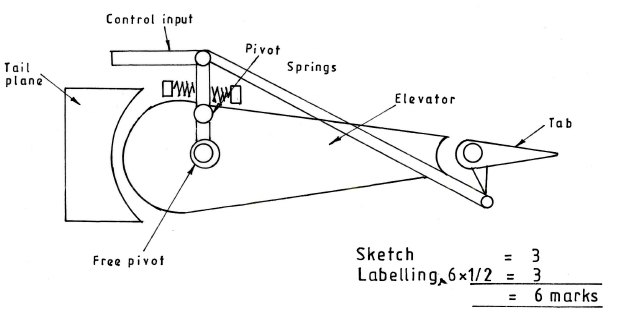 (b)	Servo-tabs(i)	These tabs are connected directly to the cockpit controls and the tab can bemade to apply the hinge moment required to move the control surface.  Thepilot’s control input deflects the tab and the moment produced about the hingeline of the control surface causes this surface to “float” to its position ofequilibrium.(ii)	The floating control will then produce the required moment about the CG of theaircraft.  The stick forces involved are only those arising from the hingemoments acting on the tab, which are much less than those on the main controlsurface.(iii)	Movement of the input rod deflects the tab against spring tension.  The inputforce is transmitted through the spring to the control surface, which moves as aresult of the combined effect of input force and aerodynamic assistance providedby the tab.(iv)	The amount of servo-action depends on the rate (strength) of the springemployed.  It can be seen that an infinitely strong spring produces no assistancefrom the tab whereas an infinitely weak spring causes the tab to behave as aservo-tab.(v)	The spring tabs may be pre-loaded to prevent them from coming into operationuntil the stick (or rudder) force exceeds a predetermined value.  This is done tokeep the spring tab out of action at low speeds, thus avoiding excessivelightening and lack of feel.When loads are excessive at increase of speed the spring is compressed to returnthe aircraft.(vi)	On sensing any load differences, the spring returns the aircraft automatically.(Any 4 x 1  =  4 marks)56015.	(a)	Advantages of flying aircraft in the stratosphere layer:(i)	No terrain hence easier to fly.(ii)	Temperature is constant for wide range.(iii)	Better fuel consumption.(iv)	No clouds hence better engine performance.(v)	No risk of thunder or lightning.(vi)	Doesn’t require clearance since it is international space.(4 x 1  =  4 marks)(b)	(i)	Yellow on black identifies the runway or taxiway currently on or entering.(ii)	Black on yellow identifies the intersecting taxiways the aircraft is approachingwith an arrow indicating the direction to turn.(iii)	Stop and yield  -  Many airports use conventional traffic signs indicating theaircraft or vehicles should stop or give way until cleared to proceed by groundcontrollers.(iv)	White on red shows entrances to runways or critical areas.  Vehicles and aircraftare required to stop at these signs until the control tower gives clearance toproceed.(4 x 1  =  4 marks)(c)	Lift1V=850 # 100060 # 60= 236.1 m/s                                                      11=	102,342,792  N1211=  1,408,387 N56112Total  =  6 mark